APPLICATION/AUTHORISATION FOR TEMPORARY ABSENCE FROM 
DOCTORAL STUDIES FOR A FULL ACADEMIC YEAR(To be applied for until 30 November)Having obtained the approval of the supervisor and/or director, I REQUEST the following authorisation: □ TEMPORARY ABSENCE from the doctoral programme for the academic year 20__/ 20__□ EXTENSION OF TEMPORARY ABSENCE for a further year, corresponding to the academic year 20__/ 20__REASONS FOR THE APPLICATION:In …………………………………, on ……… of ………………………… 20…….Applicant’s signature, DECISION OF THE DOCTORAL PROGRAMME ACADEMIC COMMITTEEThe Doctoral Programme Academic Committee in ………………………………………………………… ……………………………… at its meeting on ……………………………… agreed to issue the following report:  With the result that the application for temporary absence is:       □ AUTHORISED					□ NOT AUTHORISED             																Signature of the programme coordinator,Once filled in and signed by the coordinator, this form should be sent to the administrative secretary of the Doctoral School.Basic information concerning data protection: the details provided on this form shall be used for purposes related to the academic and administrative handling of the student’s academic record. The institution responsible, the University of Valladolid, shall only release data for purposes related to said handling and within the framework defined for its competencies as set out under Organic Law 6/2001, of 21 December, governing universities. In addition, it ensures the right to access, amend, delete, transfer, limit or oppose the use thereof through the relevant guarantees and procedures with the support of a delegado.protección.datos@uva.es For detailed information regarding how your details are handled, visit the webpage: www.uva.es/protecciondedatos#informacionAdicionalSecretaría Administrativa. Escuela de Doctorado. Casa del Estudiante. C/ Real de Burgos s/n. 47011-Valladolid. ESPAÑA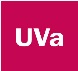 Tel.: + 34 983 184343; + 34 983 423908; + 34 983 186471 - Fax 983 186397 - E-mail: negociado.escuela.doctorado@uva.esDNI, NIE or PASSPORT:Surname(s), First name(s):Doctoral programme: